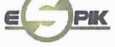 ZMLUVA O POSKYTOVANÍ SLUŽBY PRI ZBERE A ODVOZE ODPADUč. zmluvy: ZD2020/KE.4Ý.?..?7 uzatvoril: Daniel Magulauzatvorená v zmysle §269 ods.2 zákona č. 513/1991 Zb. Obchodného zákonníka v znení neskorších predpisov
(ďalej v texte len „Zmluva“) medzi zmluvnými stranami:(ďalej len ,,Odberateľ(ďalej len ,,Držiteľ“)PreambulaDržiteľ odpadu potrebuje zlikvidovať, resp. s ním naložiť v súlade so zákonom č. 79/2015 Z.z. o odpadoch v znení neskorších právnych predpisov a v súlade s vykonávacími predpismi k predmetnému zákonu sa zmluvné strany dohodli na uzatvorení tejto zmluvy a jej ,,VOP“ ktoré sú neoddeliteľnou súčasťou zmluvy. Zmluvné strany majú záujem o nadviazanie dlhodobého obchodného vzťahu. Za týmto účelom uzatvárajú túto zmluvu (,,zmluva“)Zmluvné strany zmluvy na strane "držiteľa odpadu" sa ďalej označujú ako „držiteľ“ a na strane Espiku ako „odberateľ“.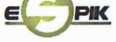 I.Predmet zmluvyDržiteľ odpadu sa zaväzuje, že bude Odberateľovi odovzdávať výlučne odpady uvedené v článku II., bod 1 tejto Zmluvy a Odberateľ sa zaväzuje tieto odpady zlikvidovať, resp. naložiť s nimi v súlade s platnou legislatívou.Držiteľ odpadu sa zaväzuje, že za prevzatie a odvoz odpadu podľa tejto Zmluvy a jeho následnú likvidáciu, resp. použitie v súlade splatnou legislatívou, zaplatí Odberateľovi cenu dohodnutú podľa článku II., bod 1 tejto Zmluvy a dodrží ostatné ustanovenia tejto Zmluvy.II.Odpady, množstvo a cenaDržiteľ odpadu sa zaväzuje odovzdávať Odberateľovi nasledovné druhy odpadov, v nasledovných množstvách a za nasledovné ceny, kde Odberateľ a dodávateľ sa zaväzuje k nižšie vypísaným častiam tejto zmluvy:Odvážať 20 01 25 - použité jedlé oleje a tukyVývoz odpadu 1x mesačne 5ks zberných nádob Objem nádoby 120 Ľ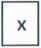 Cena:	12,- EUR/€ bez DPH mesačneMimoriadny vývoz mimo určeného dňa odberu sa uskutoční na základe elektronickej objednávky minimálne 48 hod. pred realizáciou. Cenník mimoriadneho vývozu je určený na základe individuálnej cenovej ponuky.Odberateľ sa zaväzuje platiť držiteľovi nasledovneOdberateľ sa zaväzuje platiť držiteľovi 15,00 EUR / € bez DPH za 100 kg odobratého požitého oleja a tuku na základe faktúry vystavenej držiteľom. Podkladom k vystaveniu faktúry bude odberateľom potvrdený dodací / zberný list. resp. záznam o odbere odpadu.Odberateľ bude vykonávať odber použitého oleja a tuku bezplatne.Informácie k zberu:Platnosť zberu odpadu od: 1.3.2020Platnosť zberu znamená pre držiteľa deň, od kedy sa mu začína realizovať zber.Ak Držiteľ odpadu potrebuje zabezpečiť nádoby v skrátenom čase, mimo stanovenej lehoty dodávateľa, môže mu byť účtovaný poplatok za mimoriadne dovezenie nádob v rámci individuálnej cenovej ponuky alebo podľa zmluvného balíka.Odberateľ odpadu má nárok fakturovať Držiteľovi odpadu odplatu za vývoz odpadu aj v prípade, ak Držiteľ odpadu neodovzdá odpad v zmysle hore uvedeného balíka dojednaného vývozu odpadu a nepodpíše Odberateľovi odpadu zberný list o odovzdaní. Fakturácia sa uskutoční k poslednému dňu v mesiaci. Splatnosť faktúry je 14 dní.Počet kusov a objem zapožičaných zberných nádob je evidovaný na zbernom doklade Odberateľa. Odberateľ je povinný na vyžiadanie poskytnúť Držiteľovi informáciu o počte a objeme zapožičaných zberných nádob. Viac informácií ,,VOP“.Všetky ceny v bode sú úplné, uvedené bez DPH, vrátane dopravných a manipulačných nákladov.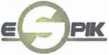 Zmluvné strany sa dohodnú na pravidelných intervaloch odvozu odpadu.Držiteľ odpadu je povinný nahlásiť každé pozastavenie vývozu odpadu na zákaznícku linku 0950 401 401 alebo na email info@espik.sk. V prípade nenahlásenia je Odberateľ oprávnený fakturovať každú zbernú jazdu (uskutočnený výjazd), aj keď reálny odber odpadu nenastal.III.Platobné podmienkyK cene za prevzatie odpadu podľa článku II. bodu 1 bude pripočítaná daň z pridanej hodnoty podľa zákona č. 222/2004 Z.z. v znení neskorších právnych predpisov. Cena za prevzatie odpadu Odberateľom je splatná na základe faktúry, ktorú vystaví Odberateľ, pričom splatnosť faktúry je stanovená na 14 dní.Ceny uvedené v tejto zmluve sa môžu každý rok upravovať o ročnú mieru inflácie, alebo pri zvyšovaní nákladov pri zhodnotení, likvidácii odpadu. Vyrozumenie o navýšení ceny dostane každý Držiteľ odpadu ak táto situácia nastane, pričom bude zaslaný informačný list na sídlo spoločnosti Držiteľa.Pri neuhradení faktúry do doby splatnosti, ma Odberateľ nárok na vystavenie upomienkovej faktúry v sume 1€ za každú a jednu neuhradenú faktúru po dobe splatnosti. V prípade odoslania tretej upomienky Odberateľ zašle Držiteľovi pokus o zmier ktorý je spoplatnený sumou 10,00€.V prípade neuhradenia faktúr a troch po sebe nasledujúcich upomienok, má Odberateľ nárok, stiahnuť nádoby z prevádzky Držiteľa odpadu až do úhrady dlžnej sumy. Opätovné dovezenie nádoby je spoplatnené sumou 12€ za dodanie. Odberateľ ma nárok naďalej fakturovať zmluvný balík aj počas doby obmedzenia zberu.Odberateľ ma nárok odstúpiť pohľadávky externej spoločnosti na vymáhanie.Zapožičanie zberných nádob je bezplatné. V prípade znehodnotenia, alebo odcudzenia zbernej nádoby je Odberateľ oprávnený fakturovať a Držiteľ povinný zaplatiť zmluvnú cenu nádoby, vo výške 70 EUR € /1 ks bez DPH. Odberateľ je oprávnený vyfakturovať odobraté nádoby aj po ukončení zmluvného vzťahu, ak z rôznych dôvodov nádoby nebudú od Držiteľa Odberateľovi vrátené. Viac „VOP“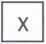 □ Faktúru zaslať poštou na korešpondenčnú adresu	 Poplatok za papierovú faktúru (recyklovaný papier a obálka). Spoplatnené sumou 1,25 € bez DPH za každú doručenú faktúru.IV.Ďalšie záväzky zmluvných stránOdberateľ sa zaväzuje:Naložiť s vyššie uvedenými odpadmi v súlade so zákonom č. 79/2015 Z.z. o odpadoch a o zmene a doplnení niektorých zákonov v znení neskorších predpisov a jeho vykonávacími predpismi, ako aj ostatnými platnými všeobecne záväznými právnymi predpismi, upravujúcimi odpadové hospodárstvo.Predložiť Držiteľovi odpadu na požiadanie doklad o oprávnení k nakladaniu s odpadmi.Vygenerovať prihlasovacie meno a heslo pre Držiteľa odpadu do centrálneho registra online evidencie odpadu www.evidenciaodpadov.sk, ktorá slúži ako kompletný report pre hlásenia o vzniku a nakladaní odpadu, kde pôvodca odpadu je povinný do 28.2. nasledujúceho roka odovzdať vyplnené hlásenie, podľa príslušnej šablóny ministerstva životného prostredia a to okresnému úradu životného prostredia. Prihlasovacie údaje do evidencie odpadov sú vygenerované v obsahovej časti prílohy, pri vytvorení účtu evidencie odpadu spolu s obchodnými podmienkami.Držiteľ odpadu sa zaväzuje :Podľa výskytu priebežne odovzdávať odpady Odberateľovi, v súlade s touto Zmluvou a so zákonom o odpadoch a jeho vykonávacími predpismi, ako aj ostatnými platnými všeobecne záväznými právnymi predpismi, upravujúcimi odpadové hospodárstvo.Odovzdať Odberateľovi iba odpady Kategórie č.3, podľa Nariadenia (ES) č. 1069/2009 Európskeho parlamentu a Rady, ktorým sa stanovujú zdravotné predpisy týkajúce sa vedľajších živočíšnych produktov, neurčených pre ľudskú potrebu, v znení neskorších predpisov.Uhradiť Odberateľovi dohodnutú cenu za prevzatie odpadov, stanovenú v článku II., bod 1, tejto Zmluvy.Poskytovať na písomnú výzvu Odberateľovi všetku potrebnú a nevyhnutnú súčinnosť za účelom riadneho a včasného poskytovania Služieb zo strany Odberateľa.Bezodkladne (v lehote do 2 dní) upovedomiť Odberateľa o všetkých začatých správnych konaniach vedených orgánmi verejnej správy voči Držiteľovi vo vzťahu k nakladaniu s odpadmi.Zabezpečiť, aby odpady boli triedené (samostatne použité jedlé oleje a tuky) a aby tieto neobsahovali žiadne iné druhy odpadov; v opačnom prípade poskytovatel' nie je povinný uskutočniť Služby vzťahujúce sa k takémuto odpadu.Držiteľ je povinný plniť nádoby na jedlé oleje a tuky pre Odberateľa tak, aby sa dali bezpečne uzatvoriť a prepraviť.Držiteľ je povinný ohlásiť Odberateľovi naplnenie nádob na odpad, ak termín zberu je viac ako dva týždne od zistenia stavu plných nádob. Musí tak spraviť, aby Odberateľ mohol zabezpečiť zber v čo najkratšom čase.Držiteľ sa zaväzuje riadne plniť podmienky zmluvy a všeobecné obchodné podmienky.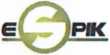 v.Doba trvania zmluvyTáto Zmluva nadobúda platnosť dňom jej podpísania oboma zmluvnými stranami. V prípade povinnosti zverejniť danú zmluvu, nadobúda platnosť dňom jej zverejnenia v zmysle príslušných právnych predpisov.Držiteľ berie do úvahy že povinné zverejňovanie zmlúv zverejňuje bez telefonických kontaktov, prístupových údajov do evidencie a podpisu na zmluvách. Viac „VOP"Táto zmluvu sa uzatvára na dobu: určitú do 28.2.2021Zmluva možno ukončiť:Dohodou obidvoch Zmluvných strán s dojednanými osobitnými podmienkami t.j. v prípade, že Držiteľ preukáže zatvorenie alebo zrušenie prevádzky, Držiteľ je povinný oznámiť zatvorenie prevádzky a zaslať kópiu dokladu o zrušení prevádzkarne ako napr. výpoveď nájomnej zmluvy, ktorým došlo k ukončeniu (zatvorenie) prevádzky.Výpoveďou, kde Držiteľ je povinný zaslať Odberateľovi žiadosť o výpoveď písomne na sídlo spoločnosti, alebo elektronicky formou emailu. V prípade výpovede je výpovedná lehota trojmesačná a začína plynúť prvým dňom nasledujúceho kalendárneho mesiaca po doručení výpovede. Ak to neurobí podľa vyššie uvedených podmienok, Odberateľ má právo naďalej fakturovať Držiteľovi zmluvný balík, až pokým nie je riadne ukončená zmluvná dohoda.Zmluvné strany sa vzájomne dohodli, že ak Držiteľ odpadu vypovedá predmetnú zmluvu Odberateľovi odpadu a od doručenia výpovede nechce, aby Odberateľ odpadu daný odpad likvidoval vo výpovednej lehote, Odberateľ odpadu má nárok fakturovať Držiteľovi odpadu jednorazovú zmluvnú pokutu vo výške 500 Eur bez DPH. Výpovedná doba nie je platná pre prevádzku, ktorá preukáže, že prevádzku ukončuje z dôvodu úplného zrušenia alebo predaja.VI.Prechod zodpovednosti, náhrady škôdZodpovednosť za nakladanie s odpadom prevzatým podľa tejto Zmluvy prechádza z Držiteľa odpadu na Odberateľa za podmienky, že Držiteľ odpadu odovzdal Odberateľovi odpad v súlade s touto Zmluvou.Pokiaľ dôjde po uzatvorení tejto Zmluvy k nezrovnalostiam, ktorých príčinou je neúplnosť alebo nepravdivosť podkladov alebo informácií poskytnutých Držiteľom pred uzatvorením tejto Zmluvy, alebo zámerne zatajenou informáciou týkajúcou sa odpadov, podstatných pre uzatvorenie tejto Zmluvy, vyhradzuje si Odberateľ právo odmietnuť prevzatie týchto odpadov. Odberateľ nezodpovedá za žiadne náklady vzniknuté Držiteľovi odpadu v tejto súvislosti.Ak odovzdá Držiteľ odpadu Odberateľovi odpad iný ako uvedený v č. II., tejto Zmluvy alebo s inými vlastnosťami, zaväzuje sa uhradiť prípadnú vyššiu cenu za jeho prevzatie. V prípade, že prevzatie tohto odpadu nebude v možnostiach Odberateľa, Držiteľ odpadu sa zaväzuje Odberateľovi odpadu uhradiť všetky náklady spojené s manipuláciou a prepravou tohto odpadu späť Držiteľovi odpadu a v prípade, ak Odberateľ zabezpečí likvidáciu tohto odpadu, uhradí mu Držiteľ odpadu aj náklady na takúto likvidáciu.Účastníci sa dohodli, že Odberateľ má právo neprevziať odpad od Držiteľa odpadu, pokiaľ neuhradí predošlú faktúru do 14 dní od dátumu jej splatnosti.VII.Záverečné ustanoveniaZmluvné strany sa dohodli, že táto Zmluva, sa riadi právom Slovenskej republiky. Práva a povinnosti Zmluvných strán, ako aj ďalšie vzťahy vyplývajúce z tejto Zmluvy, ktoré tu nie sú upravené konkrétnymi ustanoveniami, sa budú riadiť Obchodným zákonníkom a všeobecne záväznými právnymi predpismi, ktoré s predmetom tejto Zmluvy súvisia.Zmluvné strany sa dohodli, že v prípade, ak by bola táto Zmluva alebo ktorákoľvek jej časť z akéhokoľvek dôvodu neplatná, neúčinná alebo nevykonateľná, zaväzujú sa obidve Zmluvné strany bez zbytočného odkladu, po tom ako sa o takejto skutočnosti dozvedia, uzavrieť novú platnú a účinnú Zmluvu.Túto Zmluvu možno meniť a dopĺňať iba písomnou dohodou oboch Zmluvných strán formou dodatku.Táto Zmluva sa vyhotoví v 2 (dvoch) rovnopisoch, každý pre jednu Zmluvnú stranu.Všeobecné obchodné podmienky spoločnosti ESPIK tvoria neoddeliteľnú súčasť tejto zmluvy.Zmluvné strany vyhlasujú, že si všeobecné obchodné podmienky a zmluvu, riadne a pozorne prečítali, jej obsahu v plnom rozsahu porozumeli, na tomto právnom úkone sa dobrovoľne dohodli a prejav ich vôle je slobodný, vážny, zrozumiteľný a určitý, pričom túto Zmluvu neuzatvárajú v tiesni a ani za nápadne nevýhodných podmienok. Na znak svojho súhlasu s obsahom Zmluvy, túto vlastnoručne podpísali.V ................................................. dňa ..................... 2020                                    V............................................ dňa .......................2020Držiteľ odpadu:                                                                                                    Odberateľ ESPIK Group s. r. o. Zastúpený: Pavel Hudáček                         podpis:                                           Zastúpený: Daniel Magula                            podpis: Odberateľ odpadu:ESPIK Group s.r.o.so sídlom:Orlov 133, 065 43 Orlov,IČO:46 754 768IČ DPH:SK2023566666 (platba sa vykonáva podľa formátu IBAN na vystavenej faktúre)Bankové spojenie:Československá obchodná banka, a.s.	SK40	7500	0000 0040 2214	4484Slovenská sporiteľňa, a.s.	SK32	0900	0000 0051 4566	5612Prima banka Slovensko, a.s.	SK90	5600	0000 0086 7346	9002Fio banka, a. s.	SK64	8330	0000 0026 0152	0414Právna forma:spoločnosť s ručením obmedzeným zapísaná v Obchodnom registri Okresného súdu Prešov, oddiel Sro, vložka č. 26349/PKontakt:Zákaznícka linka - 0950 401 401 info@espik.skDržiteľ odpadu / Názov obce :Obec LendakSo sídlom:Kostolná 194/14, 059 07 LendakIČO:00 326 321IČ DPH/DIČ:2020697206Štatutár / Starosta obce :Pavel Hudáček - starostaKontakt na obec:0911110 419Email:prednosta@lendak.skOtv. hod. zberného dvoru:Zodpovedná osoba:Pavel Hudáček - starostaKontakt na zodpovednú osobu:0911 110 419